Club organisateur : USI-Badminton									Juge-arbitre :     B.FOUASSIER au Gymnase de la Coudraye à Ingré (45)									N° autorisation : à venir Inscriptions à renvoyer avant le 24 février 2023 – CPPH du 11 Février 2023ImpérativementSeules les inscriptions par courrier accompagnées du règlement seront prises en compte Nom du club : 		  Sigle : 	Adresse : 			  Code postal : 	  Ville : 	Nom du correspondant : 	  Tél : 	  Mail : 	Règlement à l’ordre de l’USI Badminton  -  Aucune inscription ne sera prise par téléphone ou mailPour des informations complémentaires :  tournoibad.ingre@free.fr   ou Luc : 06 30 75 18 77    ou  Mickaëla : 06 75 99 23 64NomNomPrénomN° licenceSexePartenaire double(+ club si différent)Partenaire Mixte(+ club si différent)Montantinscription14€/19€12345678910TOTALTOTALTOTALTOTALTOTALTOTAL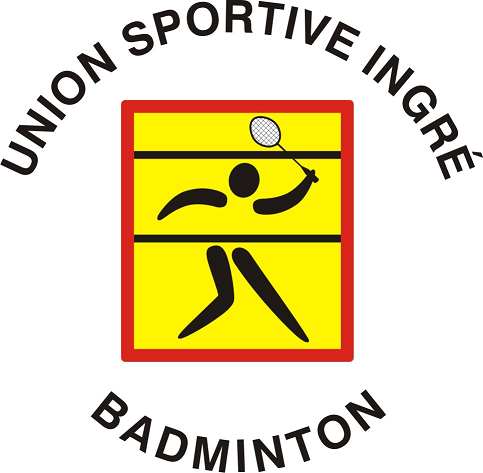 